Пояснительная записка: Дидактическое пособие лэпбук «Правила дорожного движения» предназначено для детей среднего  дошкольного возраста. Данное пособие является средством развивающего обучения, предполагает использование современных технологий: технологии организации коллективной творческой деятельности, коммуникативных технологий, технологии проектной деятельности, игровых технологий. Цель: -Формирование знаний, умений и навыков у детей по правилам дорожного движения, знаний о светофорах и его сигналах, правил перехода проезжей части по регулируемому и нерегулируемому пешеходному переходу.Задачи: Образовательные: - Познакомить детей с правилами дорожного движения, дорожными знаками, предназначенными для водителей и пешеходов; Развивающие: - Развивать осторожность, самостоятельность, внимательность, и осмотрительность на дороге; - Развивать познавательную активность, способствовать развитию коммуникативных навыков; Речевые: - Способствовать развитию речи детей, пополнению активного и пассивного словаря детей. - Способствовать развитию словаря.Воспитательные: - Воспитывать навыки личной безопасности; В лэпбуке собраны материалы о ПДД для развивающих занятий с детьми дошкольного возраста. Стихи о дорожных знаках. Данный раздел представлен в виде карточек и картинок, Цель: формирование у  детей умения различать дорожные знаки.Раскрась знак. Данный раздел представляет раскраски с изображением знаков ПДД и дорожных ситуацийИгра «ДА или НЕТ». Содержаться карточки с веселыми вопросами на внимание. Цель: Закрепление правил дорожного движения, поведения в транспорте.Карточки «Законы улиц и дорог» Цель: Формирование знаний о правилах поведения на улицах и дорогах, и в транспорте, самостоятельно ориентироваться на улице. Загадки о транспорте. Данный раздел представляет собой карточки, на страницах которых написаны загадки, а с другой стороны картинки. Цель: Формирование представлений о транспорте, умение узнавать предметы по описанию (загадке)Лото « Летит, плывет, едет» Цель: Формирование образного представления о транспорте.Разрезные картинки «Собери знак». Конверт в котором лежат части разрезанной картинки. Цель: Развитие зрительного внимания, памяти.Дидактическая игра «Отремонтируй светофор» Цели: формирование знаний у детей о сигналах светофора. «Лабиринты» Цель: Формирование у детей навыков ориентироваться в пространстве.Рекомендации по использованию: Дидактическое пособие «Правила дорожного движения» рекомендуетсяиспользовать воспитателям дошкольного учреждения, детьми всамостоятельной и игровой деятельности. Благодаря лэпбуку дети многое узнали о ПДД, Он помогает ребенку самостоятельно выбрать то или иное пособие и работать с ним. Также его можно использовать на занятиях. Работа с лэпбуком позволила разнообразить работу и повысила познавательный интерес у детей. Это способ для повторения пройденного. Лэпбук – это интересно, познавательно, современно.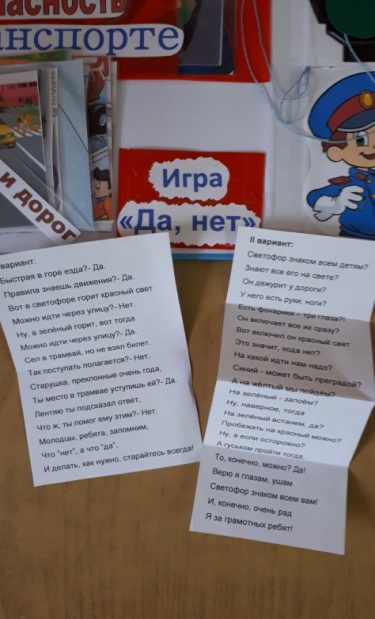 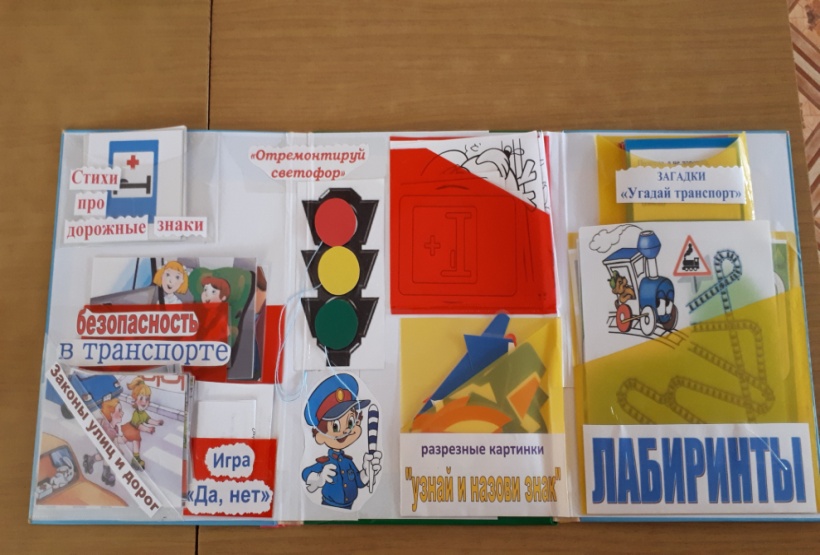 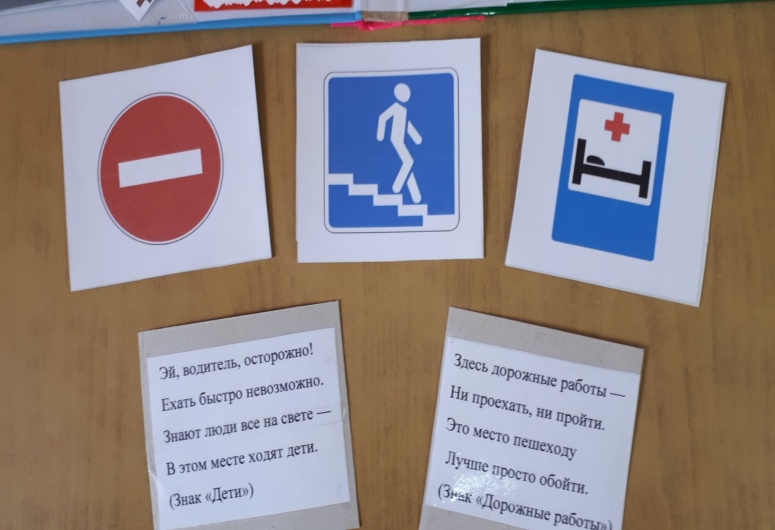 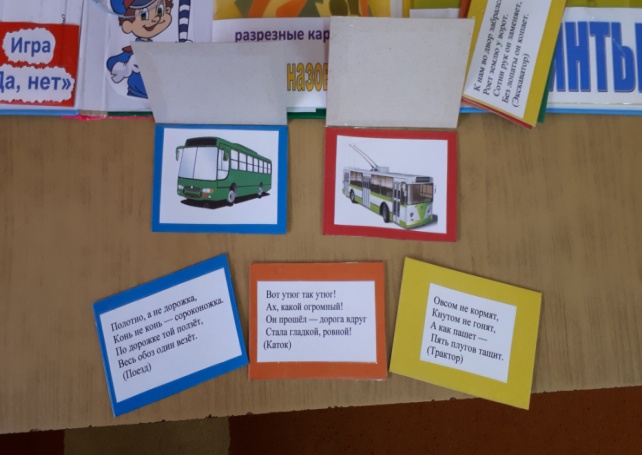 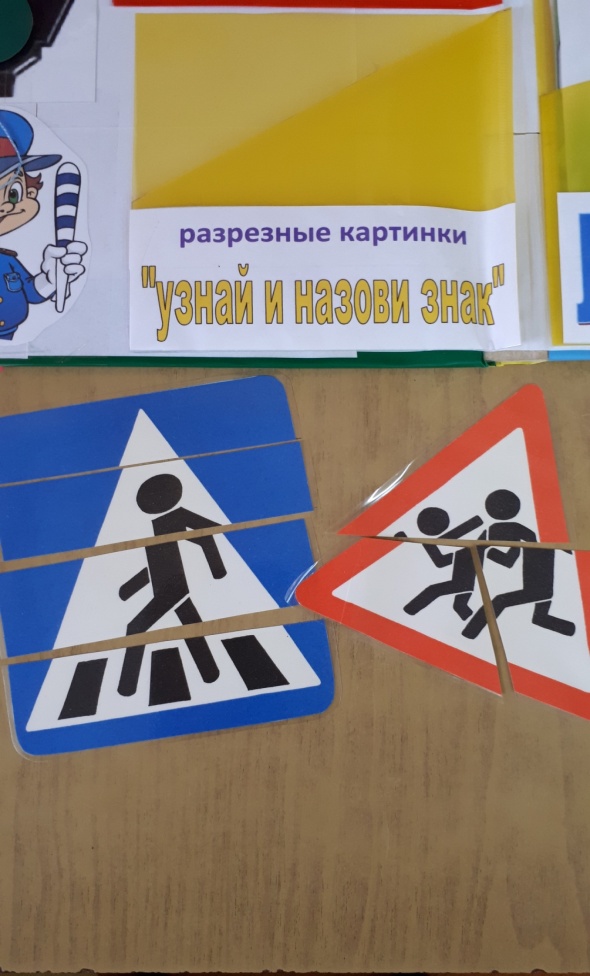 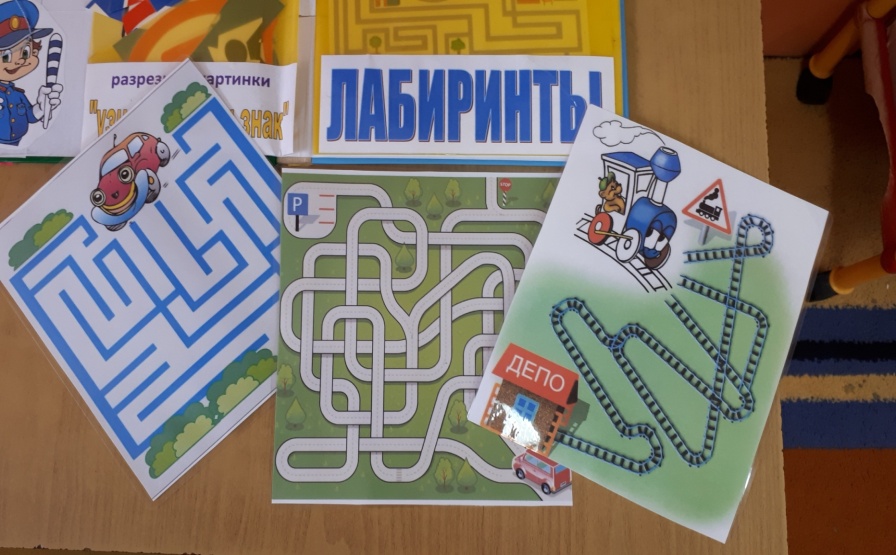 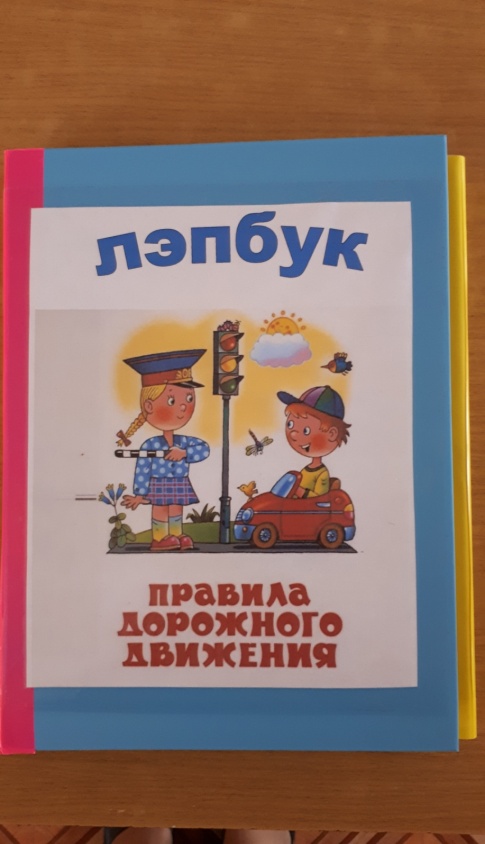 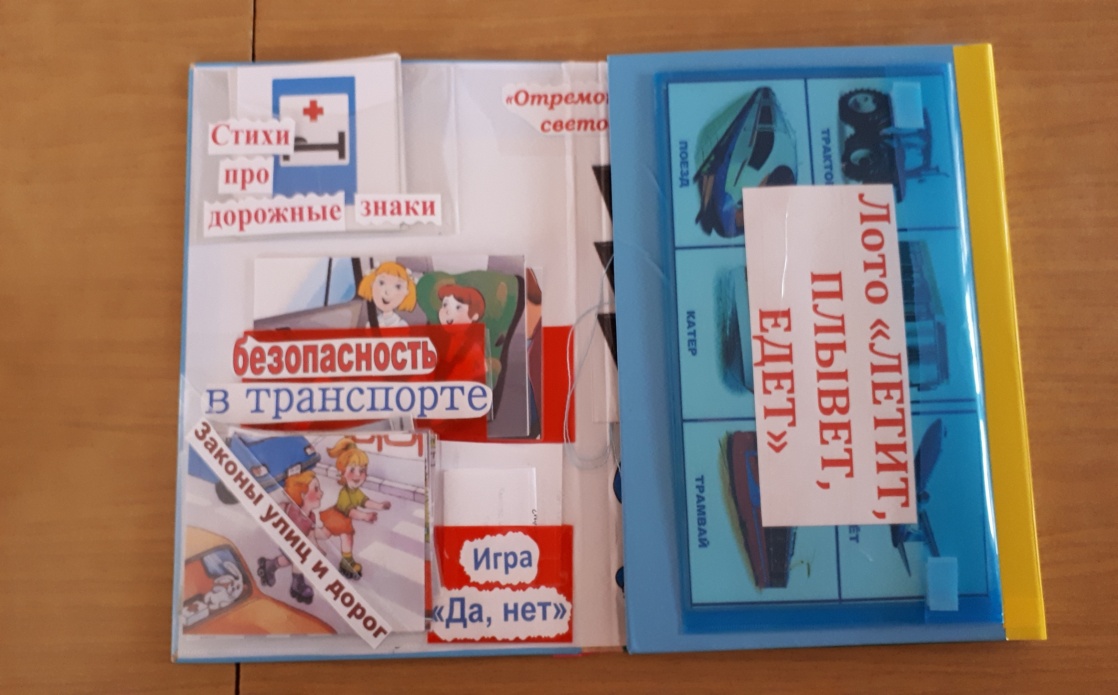 